E.E.AT. D-100 “DIVINA PROVIDENCIA”6TO AÑO CICLO SUPERIOR ESPACIO CURRICULAR: LENGUA EXTRANJERA INGLÉSAUTOEVAUACIÓN N°1PROFESORA: JÉSICA FOGELFECHA LÍMITE DE ENTREGA: Viernes 15/05/2020IMPORTANTE Ingresar al LINK que figura a continuación: https://forms.gle/FpnezvSWUheyLVUa7 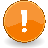  Leer detenidamente cada pregunta y elegir la opción que corresponda, brindando información honesta acerca de su proceso de aprendizaje.  Deben realizar la autoevaluación una sola vez y se enviará automáticamente a mi correo.   Deberán tener los trabajos prácticos de la asignatura al alcance para responder gran parte de las preguntas.  Esta instancia es de suma importancia y debe realizarse consciente y reflexivamente. Criterios similares se tendrán en cuanta para la evaluación que efectuaré sobre su progreso en la asignatura.  Cualquier duda comunicarse en horarios escolares (de 8 a 16 horas). 